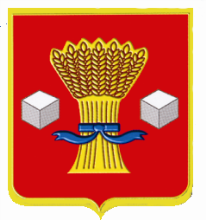 АдминистрацияСветлоярского муниципального района Волгоградской областиПОСТАНОВЛЕНИЕот  25.05. 2023                   №655Об отнесении жилых помещений к специализированному жилищному фонду Светлоярского муниципального района Волгоградской области 	В соответствии с Жилищным кодексом Российской Федерации, постановлением Правительства Российской Федерации от 26.01.2006 № 42 «Об утверждении Правил отнесения жилого помещения к специализированному жилищному фонду и типовых договоров найма специализированных жилых помещений», руководствуясь Уставом Светлоярского муниципального района Волгоградской области, п о с т а н о в л я ю:Отнести жилые помещения к специализированному жилищному фонду Светлоярского муниципального района Волгоградской области согласно Приложению.Отделу по управлению муниципальным имуществом и жилищным фондом администрации Светлоярского муниципального района Волгоградской области (Волкова И.П.) провести мероприятия по внесению соответствующих изменений в Реестр объектов муниципальной собственности Светлоярского муниципального района Волгоградской области.Отделу по муниципальной службе, общим и кадровым вопросам администрации Светлоярского муниципального района Волгоградской области (Иванова Н.В.): опубликовать настоящее постановление в районной газете Светлоярского муниципального района Волгоградской области «Восход»;разместить настоящее постановление в сети Интернет на официальном сайте Светлоярского муниципального района Волгоградской области.Настоящее постановление вступает в силу с момента опубликования.Контроль за исполнением настоящего постановления возложить на заместителя главы Светлоярского муниципального района Волгоградской области Евдокимову Л.А.Глава муниципального района	                        		                  В.В.ФадеевВолкова И.П.Перечень жилых помещений, отнесенных к специализированному жилищному фонду Светлоярского муниципального района Волгоградской областиУправляющий делами							     С.В. МарининаПриложение к постановлениюадминистрации Светлоярскогомуниципального районаВолгоградской областиот ________2023 № _____№ п/пНаименование имуществаАдрес места нахождения имуществаИндивидуализирующиехарактеристики имущества1234квартираВолгоградская область, Светлоярский район, р.п. Светлый Яр, кв-л 38, д. 3, кв. 3общая площадь 31,9 кв. метра, кадастровый номер 34:26:090201:10601квартираВолгоградская область, Светлоярский район, р.п. Светлый Яр, кв-л 38, д. 3, кв. 4общая площадь 31,5 кв. метра, кадастровый номер 34:26:090201:10592квартираВолгоградская область, Светлоярский район, р.п. Светлый Яр, кв-л 38, д. 3, кв. 6общая площадь 30,9 кв. метра, кадастровый номер 34:26:090201:10602квартираВолгоградская область, Светлоярский район, р.п. Светлый Яр, кв-л 38, д. 3, кв. 13общая площадь 30,7 кв. метра, кадастровый номер 34:26:090201:10612квартира Волгоградская область, Светлоярский район, р.п. Светлый Яр, кв-л 38-й, д. 3, кв. 14общая площадь 31,9 кв. метра, кадастровый номер 34:26:090201:10608квартираВолгоградская область, Светлоярский район, р.п. Светлый Яр, кв-л 38-й, д. 3, кв. 15общая площадь 31,9 кв. метра, кадастровый номер 34:26:090201:10607квартираВолгоградская область, Светлоярский район, р.п. Светлый Яр, кв-л 38-й, д. 3, кв. 19общая площадь 30,6 кв. метра, кадастровый номер 34:26:090201:10616квартираВолгоградская область, Светлоярский район, р.п. Светлый Яр, кв-л 38-й, д. 3, кв. 20общая площадь 31,9 кв. метра, кадастровый номер 34:26:090201:10615квартираВолгоградская область, Светлоярский район, р.п. Светлый Яр, кв-л 38-й, д. 3, кв. 21общая площадь 31,5 кв. метра, кадастровый номер 34:26:090201:10599квартираВолгоградская область, Светлоярский район, р.п. Светлый Яр, кв-л 38-й, д. 3, кв. 26общая площадь 31,9 кв. метра, кадастровый номер 34:26:090201:10605квартираВолгоградская область, Светлоярский район, р.п. Светлый Яр, кв-л 38-й, д. 3, кв. 31общая площадь 30,6 кв. метра, кадастровый номер 34:26:090201:10619квартираВолгоградская область, Светлоярский район, р.п. Светлый Яр, кв-л 38-й, д. 3, кв. 32общая площадь 31,9 кв. метра, кадастровый номер 34:26:090201:10610квартираВолгоградская область, Светлоярский район, р.п. Светлый Яр, пер. Колхозный, д. 22, кв. 45общая площадь 35 кв. метра, кадастровый номер 34:26:090201:9360квартираВолгоградская область, Светлоярский район, р.п. Светлый Яр, пер. Колхозный, д. 22, кв. 47общая площадь 40,4 кв. метра, кадастровый номер 34:26:090201:8579квартираВолгоградская область, Светлоярский район, р.п. Светлый Яр, пер. Колхозный, д. 22, кв. 48общая площадь 41,2 кв. метра, кадастровый номер 34:26:090201:8580квартираВолгоградская область, Светлоярский район, р.п. Светлый Яр, пер. Колхозный, д. 22, кв. 53общая площадь 40,4 кв. метра, кадастровый номер 34:26:090201:8584квартираВолгоградская область, Светлоярский район, р.п. Светлый Яр, пер. Колхозный, д. 22, кв. 54общая площадь 41,5 кв. метра, кадастровый номер 34:26:090201:8585квартираВолгоградская область, Светлоярский район, р.п. Светлый Яр, ул. Мира, д. 1, кв. 4общая площадь 31,2 кв. метра, кадастровый номер 34:26:090201:12956квартира Волгоградская область, Светлоярский район, р.п. Светлый Яр, ул. Мира, д. 1, кв. 8общая площадь 31,2 кв. метра, кадастровый номер 34:26:090201:12960квартираВолгоградская область, Светлоярский район, р.п. Светлый Яр, ул. Мира, д. 1, кв. 12общая площадь 31,2 кв. метра, кадастровый номер 34:26:090201:12951квартираВолгоградская область, Светлоярский район, р.п. Светлый Яр, мкр.1, д. 23, кв. 59общая площадь 35,5 кв. метра, кадастровый номер 34:26:090201:9420однокомнатная квартира  на четвертом  этаже пятиэтажного  железобетонного панельного жилого домаВолгоградская область, Светлоярский район, р.п. Светлый Яр, мкр.1-й, д. 35, кв. 41общая площадь 35,7 кв. метра, кадастровый номер 34:26:090201:6394однокомнатная квартира расположена на пятом этаже пятиэтажного сборного железобетонного панельного жилого дома, инвентарный номер 1037Волгоградская область, Светлоярский район, р.п. Светлый Яр, мкр.1-й, д. 38, кв. 29общая площадь 36,1 кв. метра, кадастровый номер 34:26:090201:3991квартираВолгоградская область, Светлоярский район, р.п. Светлый Яр, мкр.4, д. 5,  кв. 23общая площадь 35,2 кв. метра, кадастровый номер 34:26:090201:9591однокомнатная квартираВолгоградская область, Светлоярский район, р.п. Светлый Яр, мкр.4, д. 5,  кв. 74общая площадь 35,3 кв. метра, кадастровый номер 34:26:090201:9614квартираВолгоградская область, Светлоярский район, р.п. Светлый Яр, мкр.5-й, д. 21,  кв. 59общая площадь 35,6 кв. метра, кадастровый номер 34:26:090201:4687квартираВолгоградская область, Светлоярский район, п. Пионерский, д. 10, кв. 13общая площадь 35,5  кв. метра, кадастровый номер 34:26:090201:7394квартираВолгоградская область, Светлоярский район, п. Пионерский, д. 10, кв. 29общая площадь 34,6  кв. метра, кадастровый номер 34:26:090201:7468квартира Волгоградская область, Светлоярский район, п. Пионерский, д. 12, кв. 5общая площадь 35,1  кв. метра, кадастровый номер 34:26:090201:7368